PROCURAÇÃO AD JUDICIAOUTORGADOS: JÚLIO CÉSAR BORGES DE RESENDE, brasileiro, casado, advogado inscrito na Ordem dos Advogados do Brasil, sob o nº. 8.583/DF, LUCAS MORI DE RESENDE, brasileiro, casado, advogado inscrito na OAB/DF sob o nº. 38.015/DF, PAULO FONTES DE RESENDE, brasileiro, solteiro, advogado inscrito na OAB/DF sob o nº. 38.633, integrantes da Sociedade de Advogados RESENDE MORI E FONTES ADVOGADOS ASSOCIADOS, inscrita no CNPJ/MF sob o N.° 04.252.220/0001-63 e registrada no Conselho Seccional da OAB/DF sob N.° 711/01- R.S com escritório no SCS Q 01, Bloco K, Ed. Denasa, 6º andar, Sala 603 – Asa Sul – Brasília – DF, Telefone: 3031-4400.PODERES: Poderes para foro em geral (cláusula ad judicia), em qualquer juízo, instancia ou Tribunal, especialmente para: Propor Ação Ordinária referente à cobrança da Gratificação de Ensino Especial – GAEE, em desfavor do Distrito Federal, incluindo poderes para ajuizar/impetrar Ação Rescisória e/ou Mandado de Segurança, bem como os poderes especiais para confessar, desistir, acordar, transigir, receber, dar quitação, levantar, requerer a expedição de alvará referente ao crédito do outorgante em nome dos advogados outorgados, receber alvará expedido, substituir/representar a parte em audiência com amparo no artigo 334, § 9º e § 10º do Código de Processo Civil e substabelecer com ou sem reservas os poderes ora conferidos.Brasília - DF,____ de _____________ de 2019._____________________________________________- Outorgante –CONTRATO DE HONORÁRIOS ADVOCATÍCIOSContratados: Drs. JÚLIO CÉSAR BORGES DE RESENDE, brasileiro, casado, advogado inscrito na Ordem dos Advogados do Brasil, Seção Distrito Federal sob o nº. 8.583, integrantes da Sociedade de Advogados, LUCAS MORI DE RESENDE, brasileiro, solteiro, advogado inscrito na OAB/DF sob o nº. 38.015, PAULO FONTES DE RESENDE, brasileiro, solteiro, advogado inscrito na OAB/DF sob o nº. 38.633 e integrantes da Sociedade de Advogados RESENDE MORI E FONTES ADVOGADOS ASSOCIADOS, inscrita no CNPJ/MF sob o N.° 04.252.220/0001-63 e registrada no Conselho Seccional da OAB/DF sob N.° 711/01- R.S, com escritório no SCS Q 01, Bloco K, Ed. Denasa, 6º andar, Sala 603 – Asa Sul – Brasília – DF.	Ficam contratados entre as partes acima qualificadas como CONTRTANTE e CONTRATADO os serviços profissionais e os honorários advocatícios a seguir descritos:	Cláusula 1ª. O CONTRATADO proporá e acompanhará, na forma e dentro dos limites estabelecidos neste contrato, ação judicial visando _________________________________________________________________________________________________________________________________, observando os direitos, em favor do (a) CONTRATANTE.	Cláusula 2ª. Em remuneração aos serviços advocatícios ora contratados, pagará o CONTRATANTE o percentual de 10% (dez por cento) dos valores brutos apurados em decorrência da ação, incluindo principal, juros e correção monetária, deduzidos pela CONTRATADA no momento do recebimento do crédito. Os honorários são devidos mesmo no caso de acordo, cessão de crédito, recebimento extrajudicial ou revogação expressa ou tácita do mandato.Parágrafo primeiro: A obrigação de pagar os honorários ajustados no caput remanescerá ainda que os créditos advindos do processo sejam utilizados para abatimento a título de compensação de débitos fiscais (CF, art. 100, § 9º), bem como quando ocorrer o pagamento dos créditos, de forma integral ou parcial, através das preferências por idade e doença (CF, art. 100, § 2º). Parágrafo segundo: Os honorários de sucumbência fixados na sentença ou no acórdão, devidos pela parte ex adversa, são devidos à CONTRATADA, conforme preceitua o art. 22 da Lei 8.906/94.	Cláusula 3ª. Na hipótese de acordo judicial ou extrajudicial, será devido pelo CONTRATANTE o pagamento dos honorários advocatícios previstos na cláusula 2ª sobre o valor acordado.Cláusula 4ª - Fica a critério exclusivo da CONTRATADA, decidir, em qualquer oportunidade, quanto ao procedimento jurídico a ser adotado, inclusive oferecimento ou não de recursos.Cláusula 5ª - Os diversos serviços que são de responsabilidade da CONTRATADA serão realizados por advogados, estagiários ou empregados, conforme a natureza da atividade a ser desempenhada, cabendo exclusivamente à CONTRATADA a designação dos profissionais que atuarão em cada situação.	Cláusula 6ª. Caso ocorra cessação do mandato judicial relativo à ação judicial a que se refere este contrato, e tal cessação se dê por revogação imposta pelo (a) CONTRATANTE, sem que haja culpa do CONTRATADO, serão devidos integralmente os honorários advocatícios ajustados neste contrato.	Cláusula 7ª. Se, em razão de renúncia, ocorrer cessação do mandato judicial relativo à ação judicial a que se refere este contrato, o CONTRATADO terá direito aos honorários advocatícios estabelecidos neste contrato, proporcionais ao trabalho exercido, sendo de 1/3 antes da prolação de Sentença, 2/3 após eventual decisão de segundo grau e 3/3 após o trânsito em julgado.	Cláusula 8ª. Fica a critério do CONTRATADO decidir acerca da conveniência da adoção de medidas judiciais, inclusive no que diz respeito ao oferecimento de recursos.	Cláusula 9ª. Fica eleito o foro de Brasília/DF, para dirimir qualquer questão relativa a este contrato.	Por estarem, assim, justos e contratados, firmam o presente, em duas vias, de igual teor e forma, uma para cada parte.		Brasília - DF,____ de _____________ de 2019.___________________________________________Assinatura do(a) Professor(a)Contratante, CPF nº. ________________________AUTORIZAÇÃOEu, ___________________________________________________, portador(a) do RG nº ____________________________ e do CPF nº _________________________________, autorizo a dedução do percentual de honorários pactuado no contrato de honorários advocatício que segue anexo, em nome do Dr. Lucas Mori de Resende do valor apurado na liquidação de sentença do processo nº _________________que tramita na ___________________________________________________________, conforme preceitua o Art. 35 § 2º do Código de Ética e Disciplina da Ordem dos Advogados do BrasilO referido é verdade e dou fé.Brasília - DF,____ de _____________ de 2019.____________________________________________Assinatura do(a) Professor(a)CPF nº ___________________________CADASTRO DE DADOS BANCÁRIOSEu, _____________________________________________________________, portador do CPF de nº __________________________________________, autorizo que eventuais créditos advindos de ação judicial patrocinada pelo escritório RESENDE MORI E FONTES ADVOGADOS ASSOCIADOS, inscrita no CNPJ/MF sob o N.° 04.252.220/0001-63 e registrada no Conselho Seccional da OAB/DF sob N.° 711/01- R.S, com escritório no SCS Q 01, Bloco K, Ed. Denasa, 6º andar, Sala 603 – Asa Sul – Brasília – DF sejam depositados na seguinte conta bancária:Declaro ainda que estou ciente de que em caso de alteração dos dados bancários devo entrar em contato com a banca de advocacia para apresentar as novas informações bancárias.Brasília - DF,____ de _____________ de 2019.Declarante: _______________________________________.CPF: ___________________________.CPF:CPF:____________________________________________________________________________________________________________________________________________RG:______________________________________________________Estado Civil:Estado Civil:Estado Civil:Estado Civil:_____________________________________________________________________e-mail:______________________________________________________Endereço:Endereço:Endereço:______________________________________________________________________________________________________________________________________________________________________________________________________________________________________________________________________________________________________________________________________________________________________________________________________________________________________________________________________________________________________________________________________________________________________________________________________________________________________________________________________________________________________________________________________________________________________________________________________________________________________________________________________________________________________________________________________________________________________________________________________________________________________________________________________________________________________________________________________________________________________________________________________________________Cep:____________________________________________Telefone:____________________________Celular:__________________CPF:CPF:____________________________________________________________________________________________________________________________________________RG:______________________________________________________Estado Civil:Estado Civil:Estado Civil:Estado Civil:_____________________________________________________________________e-mail:______________________________________________________Endereço:Endereço:Endereço:______________________________________________________________________________________________________________________________________________________________________________________________________________________________________________________________________________________________________________________________________________________________________________________________________________________________________________________________________________________________________________________________________________________________________________________________________________________________________________________________________________________________________________________________________________________________________________________________________________________________________________________________________________________________________________________________________________________________________________________________________________________________________________________________________________________________________________________________________________________________________________________________________________________Cep:____________________________________________Telefone:____________________________Celular:__________________JULIO CESAR BORGES DE RESENDELUCAS MORI DE RESENDEPAULO FONTES DE RESENDEContratadoContratadoContratadoTestemunha:Testemunha:Assinatura:Assinatura:Banco:Agência:Conta:VariaçãoConta Corrente: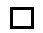 Poupança: